    Int 3 MA –Ch 4 – Normal Distributions & Geometric Modeling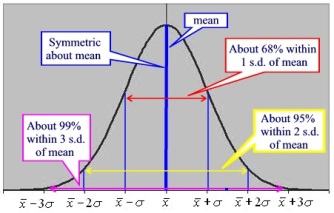 CAML #1 Oct. 16, 2018 at lunch in rooms 816 & 811DateSections CoveredAssignmentWednesdayOctober 10Probability ReviewWorksheetPSAT TEST ThursdayOctober 11Section 4.3.1CP #61-634.3.1 Relative Frequency Histograms                         C4H1 #67-71FridayOctober 12Section 4.3.2IB Normal Curve CP #72-744.3.2  The Normal Probability Density Function C4H2  IB Normal Curve WS#1MondayOct. 15Section 4.3.1CP #82-864.3.3 Percentiles                         C4H3  IB Normal Curve WS#2BLOCKOct. 16-17ProbabilityExpected ValueC4 QuizC4H4 Expected Value WSThursdayOct. 18OgiveGroup ProblemsC4H5  Probability Revisit WSFridayOct. 19C4 Group QuizC4H6   C4 DDAYMondayOct. 22ReviewC4H7  Check For Understanding WSBLOCKOct. 23-24C4 TESTC4H8   C4 SAT Prep WS